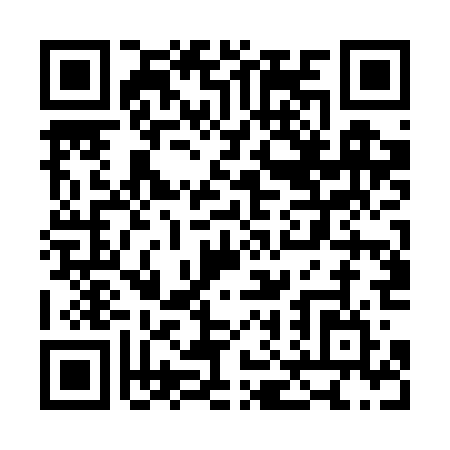 Prayer times for Bousov, Czech RepublicWed 1 May 2024 - Fri 31 May 2024High Latitude Method: Angle Based RulePrayer Calculation Method: Muslim World LeagueAsar Calculation Method: HanafiPrayer times provided by https://www.salahtimes.comDateDayFajrSunriseDhuhrAsrMaghribIsha1Wed3:155:3412:556:008:1710:262Thu3:115:3212:556:018:1810:293Fri3:085:3012:556:028:2010:324Sat3:055:2912:556:038:2110:355Sun3:025:2712:556:048:2310:376Mon2:595:2512:546:058:2410:407Tue2:565:2412:546:068:2610:438Wed2:525:2212:546:078:2710:469Thu2:495:2112:546:088:2910:4910Fri2:465:1912:546:088:3010:5211Sat2:435:1712:546:098:3210:5412Sun2:395:1612:546:108:3310:5713Mon2:395:1512:546:118:3511:0014Tue2:385:1312:546:128:3611:0315Wed2:375:1212:546:138:3711:0316Thu2:375:1012:546:148:3911:0417Fri2:365:0912:546:148:4011:0418Sat2:365:0812:546:158:4111:0519Sun2:355:0712:546:168:4311:0620Mon2:355:0512:546:178:4411:0621Tue2:355:0412:556:188:4511:0722Wed2:345:0312:556:188:4711:0723Thu2:345:0212:556:198:4811:0824Fri2:335:0112:556:208:4911:0925Sat2:335:0012:556:208:5011:0926Sun2:334:5912:556:218:5211:1027Mon2:324:5812:556:228:5311:1028Tue2:324:5712:556:238:5411:1129Wed2:324:5612:556:238:5511:1130Thu2:324:5512:556:248:5611:1231Fri2:314:5512:566:258:5711:12